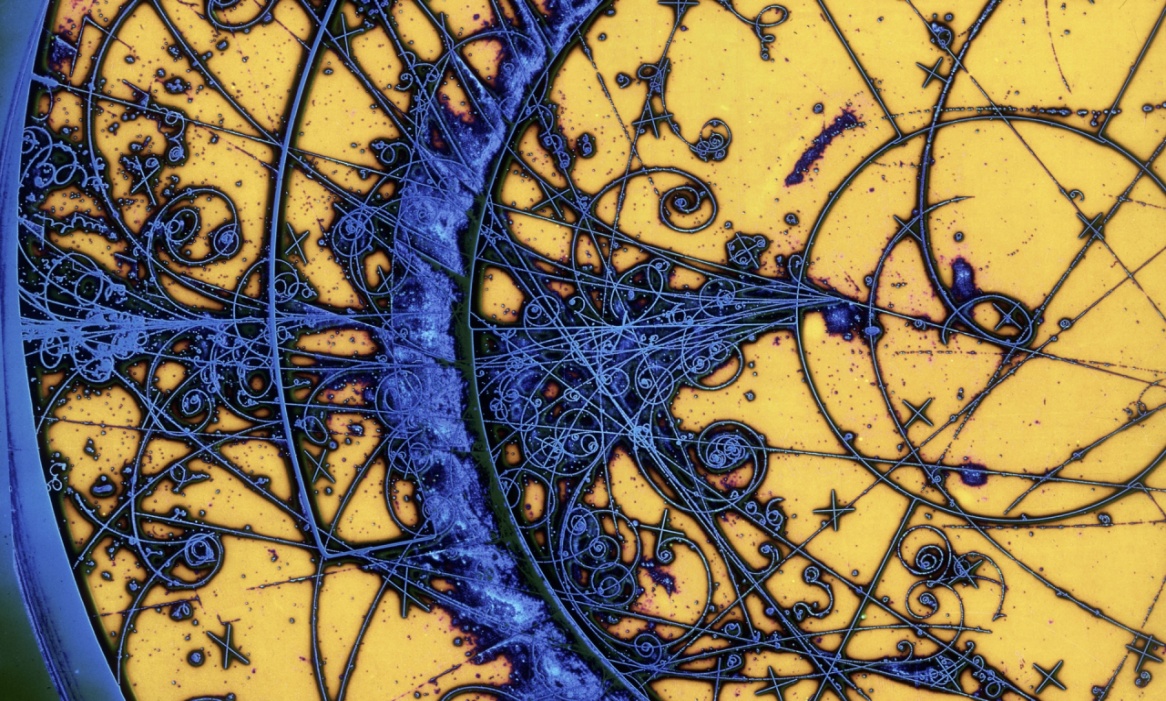 Institute of Physics- Frontiers of Physics 2015Annual Conference for ALL Teachers of Physics, including Junior Science Teachers Saturday 19th September.School of PhysicsNUIG GalwayThis year’s Institute of Physics teachers Conference takes place in NUIG. It will be a day of lectures, demonstrations, and workshops, resources and networking for all teachers of physics including Junior Science Teachers.The keynote presentation will be delivered by the eminent physicist and author Prof. Frank Close OBE, FinstP, Exeter College, University of Oxford. There will be other guest presenters and a series of ‘Showcase Talks’ from NUIG. Workshops will include:The recently returned from London, Irish Science on Stage TeamGo photon-celebrating International Year of LightA discussion will take place on the LC 2015 Physics papers and marking schemes, which will form the basis of the Institute of Physics report to the SEC.See www.iopireland.ie for more details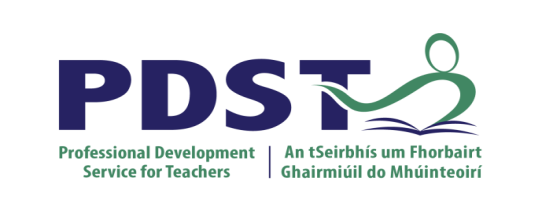 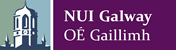 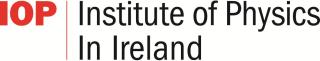 